2019年全国职业院校技能大赛赛项规程一、赛项名称赛项编号：GZ-2019020 赛项名称：集成电路开发及应用英文名称：IC Development and Application赛项组别：高职组赛项归属：电子信息大类二、竞赛目的集成电路产业作为现代信息技术产业的基础和核心，已成为关系国民经济和社会发展全局的基础性、先导性和战略性产业，在推动国家经济发展、社会进步、提高人们生活水平以及保障国家安全等方面发挥着广泛而重要的作用，是当前国际竞争的焦点和衡量一个国家或地区现代化程度以及综合国力的重要标志之一。而我国集成电路产业发展较晚基础设备薄弱，一些高端芯片及测试设备严重依赖进口。我国每年消费的半导体价值超过1千亿美元，占全球出货总量的近1/3，但中国半导体产值仅占全球的6%～7%。《中国集成电路产业人才白皮书（2017-2018）》显示，到2020年，我国集成电路产业人才需求规模约为72万人左右，截止到2017年底，我国集成电路产业现有人才存量40万人左右，人才缺口为32万人，年均人才需求数为10万人左右。近几年，在中央和地方政府的支持鼓励下，上千亿的集成电路基金也投入到一些集成电路制造及生产企业当中，由于集成电路产业的特殊性，光靠资金的支持还不能解决我国集成电路发展的瓶颈，最主要的还是人才培养与储备，越来越多的高校也开设相关的课程为集成电路产业输送人才，由于集成电路门槛高、设备复杂且昂贵，学生只能从书本上或者仿真软件上去学习，真正的实践机会比较少；赛项的举办将对我国集成电路产业发展、集成电路人才培养等方面充分发挥技能大赛的引领及导向作用，助力高职院校微电子及其相关专业的建设和发展。赛项紧随集成电路技术领域的最新发展趋势，重点考核学生集成电路设计、集成电路工艺、集成电路测试、集成电路分选、电子电路设计、程序设计、电路装调等综合技能，贴合微电子技术、应用电子技术、电子信息工程技术等电子信息类专业群核心技能要求。通过赛项，旨在提升技能大赛与产业发展相同步的水平，进一步强化技能大赛连接、传递产业需求和院校教学的桥梁功能，满足电子信息行业对集成电路人才的快速增长需求，促进社会对集成电路技术相关职业岗位的了解，通过赛项引领教学实践、促进产教融合。赛项内容设计紧扣集成电路职业岗位典型工作任务，在强化集成电路及其相关专业核心技能与核心知识点的同时，提升学生自主创新能力、动手能力、协作能力和职业素养；提高学生的就业质量和就业水平。通过赛项，不仅提升了参赛学生的综合能力，而且还能培养一批熟练掌握集成电路开发及应用的相关专业老师，使其成为高职院校电子信息类相关专业建设及人才培养的骨干力量。三、竞赛内容（一）竞赛时间1.竞赛总时长为5小时。各竞赛队在规定的时间内，独立完成“竞赛内容”规定的竞赛任务。2.竞赛起止时间为竞赛日当天9:00－14:00时，14:00时各参赛队停止比赛，递交竞赛文档。（二）竞赛内容本赛项主要考察高职电子信息大类专业学生集成电路设计、集成电路工艺、集成电路测试、集成电路分选、电子电路设计、程序设计、电路装调等综合技能。赛项要求参赛选手在规定时间内进行集成电路设计与仿真、集成电路工艺仿真、测试方案设计、测试工装制作及调试、使用集成电路综合检测平台对执委会提供的芯片及测试要求进行上位机程序编写、芯片测试、芯片分选编程及调试，完成芯片测试后将芯片装入相关电路中，接着进行功能程序代码编写及功能验证，从而完成赛题要求的各项规定任务。具体比赛任务及考核内容如表1所示。表1：比赛任务及考核内容四、竞赛方式（一）本赛项采用团体赛方式组队报名参赛，每个参赛队由3名选手组成，其中设队长1名。3名选手须为同校在籍学生，性别和年级不限。（二）比赛由2019年全国职业院校技能大赛执委会统一组织。建议各省、自治区、直辖市，各计划单列市以及新疆建设兵团等有关部门视情况组织预赛，推荐代表队参加决赛。（三）邀请境外代表队到场参赛、观摩。五、竞赛流程(一)比赛时间安排集成电路开发及应用赛项比赛时间安排表（二）竞赛流程图六、竞赛赛卷赛项专家工作组负责本赛项赛题的编制工作，遵从公开、公平、公正原则，竞赛试题采用公开形式，在开赛前一个月在大赛网络信息发布平台（www.chinaskills-jsw.org）上公布。本赛项比赛时需指定相关技术参数，技术参数方案不少于10套，重复率不超过50%。于比赛前三天内，在监督组的监督下，由裁判长指定相关人员抽取正式比赛技术参数方案。赛项比赛结束后一周内，正式赛卷（包括评分标准）通过大赛网络信息发布平台（www.chinaskills-jsw.org）公布。竞赛赛卷的样卷详见附件。七、竞赛规则（一）报名资格1.参赛选手须为3名普通高等学校全日制在籍专科学生。本科院校中高职类全日制在籍学生可报名参加高职组比赛。五年制高职学生报名参赛的，四、五年级学生参加高职组比赛。高职组参赛选手年龄须不超过25周岁（当年），年龄计算的截止时间以2019年5月1日为准。凡在往届全国职业院校技能大赛中获一等奖的选手，不能再参加同一项目同一组别的比赛。2.每参赛队限报2名指导教师，指导教师须为本校专兼职教师。3.每个学校只能报名一支参赛队伍。（二）熟悉场地1.正式比赛前1天，统一安排各参赛队有序地熟悉场地，熟悉场地限定在观摩区活动，不允许进入比赛区。2.熟悉场地时严禁与现场工作人员进行交流，不发表没有根据以及有损大赛整体形象的言论。3.熟悉场地期间严格遵守大赛各种制度，严禁拥挤，喧哗，以免发生意外事故。（三）竞赛要求1.参赛选手在比赛开始前90分钟前到达指定地点报到，接受工作人员对选手身份、资格和有关证件的检查。竞赛计时开始后，选手未到，视为自动放弃。2.赛位由两次加密确定，不得擅自变更、调整。3.选手在竞赛过程中不得擅自离开赛场，如有特殊情况，须经裁判人员同意。选手休息、饮水、上洗手间等，不安排专门用时，统一计在竞赛时间内，竞赛计时工具，以赛场设置的时钟为准。4.参赛队仪器设备、工具等在竞赛当天经监考人员检查后带入竞赛场地。5.为保障公平、公正，竞赛现场实施网络安全管制，防止场内外信息交互。不得将手机等通信工具带入竞赛场地，否则按作弊处理。6.所有人员在赛场内不得喧哗，不得有影响其他选手完成工作任务的行为。7.竞赛队提交竞赛作品及技术文件竞赛作品及技术文档于比赛当天下午14:00同时上交执委会进行评审。各队完成的全部文件存放在“2019JC××”（××为2位数字，即竞赛队赛位号）文件夹中，提交的电子文件采用统一命名规则（类型名＋赛位号），不得以其它名称命名电子文件。因保密要求，在全部文件中不得出现学校名称、参赛选手姓名、参赛号等信息；电子文件名称如不符合命名规则，体现参赛队信息的，该队该项竞赛成绩将被取消。竞赛操作结束后，参赛队要确认成功提交竞赛要求的文件，监考人员在监考记录单中情况记录栏做记录，并与参赛队一起签字确认。8.遇事应先举手示意，并与裁判人员协商，按裁判人员的意见办理。9.比赛过程中，选手须严格遵守安全操作规程，并接受裁判员的监督和警示，以确保人身及设备安全。选手因个人误操作造成人身安全事故和设备故障时，裁判长有权中止该队比赛；如非选手个人原因出现设备故障而无法比赛，由裁判长视具体情况做出裁决。10.参赛队若要提前结束竞赛，应举手向裁判员示意，比赛结束时间由裁判员记录，参赛队结束比赛后不得再进行任何操作。11.选手须按照程序提交比赛结果（文件），配合裁判做好赛场情况记录，与裁判一起签字确认，裁判要求签名时不得拒绝。12.完成工作任务及交接事宜或竞赛时间结束，应到指定地点，待工作人员宣布竞赛结束，方可离开。（四）成绩评定及公布1.比赛结束后由裁判组对各参赛队的竞赛任务逐项评分,裁判严格按照大赛制度要求和评分工作程序评定。记分员将解密后的各参赛队伍（选手）成绩汇总成比赛成绩，经裁判长、监督组签字后，向全体参赛队公布比赛结果。公布2小时无异议后，在闭赛式上进行宣布。具体评分详见评分标准和评分方式。2.所有有关专家和裁判以及相关人员将签订保密协议,严守保密纪律，不得私自透露比赛相关需保密的内容和比赛结果。八、竞赛环境1.竞赛环境总面积为1500平米左右，具体以能够容纳所有报名参加本赛项的参赛队数量以及每个参赛队的工作区面积确定。每个参赛队工作区间面积不小于9平米（3m×3m），确保参赛队之间互不干扰。工作区间内放置有2张工作台，3把工作椅（凳），其中1张作为焊接调试操作平台使用，工作台上面摆放电子仪器仪表和电子制作工具等，工作台内提供有220V电源。2.竞赛在室内进行，场地应通风良好，具有完好的防暑降温设施（空调或风扇）。净高不少于4米，采光照明良好，赛位标明编号，赛位内粘贴安全操作须知。每个赛位采用220VAC/50Hz交流供电，供电负荷不小于2kW，配备220VAC/50Hz交流电源插座不少于4个，具有电源保护装置和安全保护措施。3.竞赛场地划分为检录区、候考区、竞赛区、现场服务与技术支持区、休息区、医疗区。4.竞赛场地内部消防设施齐全，应有不少于2处的人员疏散大门。疏散通道畅通，防火疏散标识清晰、齐全；场地旁边应有能进入医疗、消防等急救车辆通道。5.赛场设有保安、公安、消防、医疗、设备维修和电力抢险等人员，以防突发事件。6.赛位配备有竞赛设备、单相交流电源、操作台及座椅等，参赛队在赛位内完成全部竞赛任务。九、技术规范（一）赛项涉及专业教学要求：1.集成电路辅助设计能力。2.集成电路制造工艺设计能力。3.电子电路焊接、装配、调试能力。4.电子电路设计与工艺应用能力。5.芯片检测与测试技术应用能力。6.电子测量技术与仪器应用能力。7.嵌入式应用程序编写能力、传感器应用能力。8.C语言应用开发能力。9.计算机通信应用能力。（二）本赛项遵循以下国家标准和行业标准：SJ/Z 11355-2006  集成电路IP／SOC功能验证规范SJ 20961-2006 集成电路A/D和D/A转换器测试方法的基本原理JJG 1015-2006 通用数字集成电路测试系统检定规程SJ/T 10805-2018 半导体集成电路电压比较器测试方法GB/T 15651.3-2003  半导体分立器件和集成电路职业编码6-26-01-33 电子元器件检验员国家职业标准职业编码6-21-04-01 电子专用设备装调工国家职业标准职业编码X2-02-13-06 计算机程序设计员国家职业标准ISO9000:2008 质量管理体系十、技术平台（一）技术平台（二）赛项通用仪器仪表设备如下：1.万用表、恒温烙铁、热风焊台。2.常用工具箱（带漏电保护的国标电源插线板、含螺丝刀套件、防静电镊子、吸锡枪、剥线钳、放大镜、扁嘴钳、防静电刷子、芯片盒、酒精壶、助焊剂、刀片、飞线、导热硅胶、吸锡线等）。3.电脑主机（双核以上处理器，4G以上内存，300G以上硬盘，百兆网络接口，USB接口，WindowXP\32位Windows7操作系统），51单片机下载器。所有比赛用电脑由承办校统一提供，每个参赛队不得携带电脑。4. 电脑须预装操作系统（Windows）、2007版及以上Office软件、PDF文档阅读软件、单片机下载器驱动、Keil-MDK uVision V5.20及以上、Multisim12.0及以上试用版、Proteus8.0及以上试用版编程软件等。十一、成绩评定本赛项评分本着公平、公正、公开的原则。评分标准在注重对参赛选手综合能力考察的同时,也能客观反映参赛选手的技能水平及职业素养。（一）评分标准表2：评分标准（二）评分方法1.组织与分工（1）参与大赛赛项成绩管理的组织机构包括检录组、裁判组、监督组、仲裁组等。（2）裁判组实行“裁判长负责制”，本赛项裁判组成员预计33人（具体人数依据现场环境与比赛需要适当增减），其中裁判长1名，加密裁判2名，现场裁判10名，评分裁判20名。（3）检录工作人员负责对参赛队伍（选手）进行点名登记、身份核对等工作；加密裁判负责组织参赛队伍（选手）抽签，对参赛队信息、抽签代码等进行加密、解密工作；现场裁判按规定做好赛场记录，维护赛场纪律；评分裁判负责对参赛队伍（选手）的比赛作品、比赛表现按赛项评分标准进行评定。（4）监督组对赛项筹备与组织实施以及裁判组的工作进行全程监督，并对竞赛成绩抽检复核。（5）仲裁组负责接受由参赛队领队提出的对不符合大赛和赛项规程规定的仪器、设备、工装、材料、物件、计算机软硬件、竞赛使用工具、用品，竞赛执裁、赛场管理，以及工作人员的不规范行为等的申诉，组织复议并及时反馈复议结果。2.成绩评定方法（1）成绩评定是根据竞赛考核目标、内容对参赛队或选手在竞赛过程中的表现和最终成果做出评价。（2）赛项总成绩满分100分，只对参赛队团体评分，不计个人成绩。（3）参赛队成绩由赛项裁判组统一评定。采用分步得分、错误不传递、累计总分的计分方式。竞赛名次按照成绩总分从高到低排序。比赛用时不计入成绩。（4）集成电路测试中的综合应用电路功能及集成电路应用功能的实现由选手演示、裁判现场评判。集成电路设计模块由裁判根据选手提交的设计文档进行评判。集成电路工艺仿真模块由裁判到选手赛位上运行工艺仿真软件进行评分。其余部分由裁判评判选手提交的测试报告文档。（5）职业素养评分由裁判逐个对参赛队评分。（6）裁判长正式提交赛位号评分结果并复核无误后，加密裁判在监督人员监督下对加密结果进行逐层解密。（7）为保障成绩评判的准确性，监督组将对赛项总成绩排名前30%的所有参赛队伍（选手）的成绩进行复核；对其余成绩进行抽检复核，抽检覆盖率不得低于15%。如发现成绩错误，以书面方式及时告知裁判长，由裁判长更正成绩并签字确认。复核、抽检错误率超过5%的，裁判组将对所有成绩进行复核。3.成绩公布方法记分员将解密后的各参赛队伍（选手）成绩汇总成比赛成绩，由赛项裁判长、监督组签字确认，公布比赛结果，公布 2 小时无异议后，将赛项总成绩的最终结果录入赛务管理系统，经裁判长、监督组长和仲裁长在系统导出成绩单上审核签字后，在闭赛式上宣布并颁发证书。大赛最终成绩由大赛组委会秘书处公布后公布。十二、奖项设定本赛项以实际参赛队数量确定奖项：一等奖占比10%，二等奖占比20%，三等奖占比30%，小数点后四舍五入。本赛项获得一等奖的参赛队的指导教师获“优秀指导教师奖”。十三、赛场预案赛场提供占总参赛队伍5%的备用赛位；预留充足备用个人电脑和设备。当出现意外或设备掉电、故障等情况时经现场裁判和裁判长确认后由赛场技术支持人员予以更换。比赛期间发生意外伤害、意外疾病等重大事故，裁判长立即中止相关人员比赛，第一时间由承办校医疗站校医抢救，严重时立即呼叫120送往医院。（一）竞赛现场，比赛用计算机在竞赛过程中出现故障应急预案1.若因竞赛选手个人主观原因误操作引起的比赛用计算机故障，经裁判长、技术人员及仲裁现场判定后，予以更换备用计算机，做好相应现场情况记录（选手签字确认）。在比赛时间结束后，不予以时间延迟补偿。2.若竞赛计算机自身软硬件故障或者外部因素导致竞赛用计算机无法正常工作，经裁判长、技术人员及仲裁现场判定后，予以更换备用计算机，做好相应现场情况记录（选手签字确认）。紧急情况处理过程（设备出现故障开始到处理完毕）造成的时间损失，在比赛时间结束后，酌情对该参赛队进行适量时间延迟补偿。（二）竞赛过程中出现断电应急预案1.比赛现场交流供电使用双路供电，确保其中一路出现问题时，可以启用备用线路供电。组织技术人员排除故障，确保双路供电恢复正常。2.各赛位均设置独立的漏电保护器，因选手个人不当操作引起交流供电故障仅影响本赛位供电，避免影响其他赛位。3.竞赛过程中出现断电后，经裁判长、技术人员及比赛仲裁判定后：（1）若由于供电线路故障原因导致，对于受到影响的赛位，紧急情况处理过程（设备出现故障开始到处理完毕）造成的时间损失，在比赛时间结束后，酌情对该参赛队进行适量时间延迟补偿，做好相应现场情况记录（选手签字确认）；（2）若由于选手个人误操作导致，在比赛时间结束后，不予以时间延迟补偿，根据竞赛规程，酌情扣分，做好相应现场情况记录（选手签字确认）。对于受到影响的其他赛位，紧急情况处理过程（设备出现故障开始到处理完毕）造成的时间损失，在比赛时间结束后，酌情对受到影响的参赛队进行适量时间延迟补偿，做好相应现场情况记录（选手签字确认）。十四、赛项安全赛事安全是技能竞赛一切工作顺利开展的先决条件，是赛事筹备和运行工作必须考虑的核心问题。赛项执委会采取切实有效措施保证大赛期间参赛选手、指导教师、裁判员、工作人员及观众的人身安全。比赛期间发生意外事故，发现者应第一时间报告赛项执委会，同时采取措施，避免事态扩大。赛项执委会应立即启动预案予以解决并向赛区执委会报告。赛项出现重大安全问题可以停赛，是否停赛由赛区组委会决定。事后，赛区执委会应向大赛执委会报告详细情况。（一）比赛环境1.执委会在赛前组织专人对比赛现场、住宿场所和交通保障进行考察，并对安全工作提出明确要求。赛场的布置，赛场内的器材、设备，符合国家有关安全规定。承办单位赛前将按照执委会要求排除安全隐患。2.赛场周围设立警戒线，防止无关人员进入发生意外事件。比赛现场内的每个赛位粘贴安全操作规范。选手进场后开赛前，裁判长将统一进行告知。设备通电前应向现场裁判举手示意，在现场裁判检查并同意后方可通电。3.承办单位将制定赛场用电预案。现场提供医疗和消防安全保障。4.执委会将会同承办单位制定开放赛场和体验区的人员疏导方案。赛场环境中除了设置齐全的指示标志外，还将增加引导人员，并开辟备用通道。5.大赛期间，承办单位将按照执委会要求在赛场管理的关键岗位，增加力量，建立安全管理日志。6.参赛选手进入赛位，赛事裁判、工作人员进入工作场所，严禁携带通讯、照相摄录设备，禁止携带记录用具。如确有需要，由赛场统一配置、统一管理。赛项将根据需要配置安检设备对进入赛场重要区域的人员进行安检。（二）生活条件1.比赛期间，由执委会统一安排参赛选手和指导教师食宿。承办单位须尊重少数民族的信仰及文化，根据国家相关的民族政策，安排好少数民族选手和教师的饮食起居。2.大赛期间的住宿、卫生、饮食安全等由赛项执委会和提供宿舍的学校共同负责。3.大赛期间有组织的参观和观摩活动的交通安全由执委会负责。执委会和承办单位须保证比赛期间选手、指导教师和裁判员、工作人员的交通安全。4.各赛项的安全管理，除了可以采取必要的安全隔离措施外，应严格遵守国家相关法律法规，保护个人隐私和人身自由。（三）组队责任1.各学校组织代表队时，须安排为参赛选手购买大赛期间的人身意外伤害保险，有效期必须为大赛举行期间，不得以其他长期保险代替。2.各学校代表队组成后，须制定相关管理制度，并对所有选手、指导教师进行安全教育。3.各参赛队伍须加强对参与比赛人员的安全管理，实现与赛场安全管理的对接。（四）处罚措施1.因参赛队伍原因造成重大安全事故的，取消其获奖资格。2.参赛队伍有发生重大安全事故隐患，经赛场工作人员提示、警告无效的，可取消其继续比赛的资格。3.赛事工作人员违规的，按照相应的制度追究责任。情节严重并造成重大安全事故的，报相关部门按相关政策法规追究相应责任。十五、竞赛须知（一）参赛队须知1.参赛队名称统一使用规定的地区代表队名称，不使用学校或其他组织、团体名称。2.参赛队选手在报名获得确认后，原则上不再更换，如筹备过程中，选手因故不能参赛，所在省教育主管部门需出具书面说明并按相关参赛选手资格补充人员并接受审核。竞赛开始后，参赛队不得更换参赛选手，允许队员缺席竞赛。3.参赛队按照大赛赛程安排凭大赛组委会颁发的参赛证和有效身份证件参加比赛及相关活动。4.各参赛队按赛项执委会统一安排参加比赛前熟悉场地环境的活动。5.各参赛队按赛项执委会统一要求，准时参加赛前领队会和抽签仪式。6.各参赛队在比赛期间，应保证所有参赛选手的安全，防止交通事故和其它意外事故的发生，为参赛选手购买人身意外保险。7.各参赛队要发扬良好道德风尚，听从指挥，服从裁判，不弄虚作假。（二）指导教师须知1.各指导教师要发扬良好道德风尚，听从指挥，服从裁判，不弄虚作假。2.指导教师应认真研究和掌握本赛项比赛的技术规则和赛场要求，指导选手做好赛前的一切准备工作。3.指导教师应在赛后做好技术总结和工作总结。（三）参赛选手须知1.任务书如出现缺页、字迹不清等问题，请及时向裁判示意，并进行更换；比赛结束后，所提供的所有纸质材料均须留在赛场，不得带离赛场，一经发现视为作弊处理。2.在完成工作任务过程中，出现交流220V电源短路故障扣5分；3.在完成工作任务的过程中，因操作不当导致人身或设备安全事故，扣10-20分，情况严重者取消比赛资格；4.参赛选手有不服从裁判及监考、扰乱赛场秩序等行为扣10分，情节严重的，取消参赛队竞赛成绩。有作弊行为的，取消参赛队参赛资格；5.违反赛场纪律，依据情节轻重，扣1～5分。情节特别严重，并产生不良后果的，则报赛项执委会批准，由裁判长宣布终止该选手的比赛；6.现场裁判宣布竞赛时间结束，选手仍继续操作的，由现场裁判负责记录扣1～5分，情节严重，警告无效的，取消参赛资格。7.参赛团队应在规定时间内完成任务书要求的内容，任务实现过程中形成的文件资料必须存储到任务书的指定位置，未存储到指定位置造成裁判组无法检查结果，相应部分不得分。8.比赛过程中，选手认定设备或器件有故障可向裁判员提出更换；如器件或设备经测定完好属误判时，器件或设备的认定时间计入比赛时间；如果器件或设备经测定确有故障，则当场更换设备，此过程中（设备测定开始到更换完成）造成的时间损失，在比赛时间结束后，酌情对该小组进行等量的时间延迟补偿。（四）工作人员须知1.工作人员必须服从赛项执委会统一指挥，佩戴工作人员标识，认真履行职责，做好竞赛服务工作。2.工作人员按照分工准时上岗，不得擅自离岗，应认真履行各自的工作职责，保证竞赛工作的顺利进行。3.工作人员应在规定的区域内工作，未经许可，不得擅自进入竞赛场地。如需进场，需经过裁判长同意，核准证件，由裁判跟随入场。4.如遇突发事件，须及时向裁判员报告，同时做好疏导工作，避免重大事故发生，确保竞赛圆满成功。5.竞赛期间，工作人员不得干涉职责之外的事宜，不得利用工作之便，弄虚作假、徇私舞弊。如有上述现象或因工作不负责任的情况，造成竞赛程序无法继续进行，由赛项执委会视情节轻重，给予通报批评或停止工作，并通知其所在单位做出相应处理。十六、申诉与仲裁针对比赛过程中出现的问题和不当，各参赛队对竞赛执裁、赛场管理，以及工作人员的不规范行为等，可向赛项仲裁组提出申诉。申诉主体为参赛队领队。参赛队领队可在比赛结束后（选手赛场比赛内容全部完成）2小时之内向仲裁组提出书面申诉。书面申诉应对申诉事件的现象、发生时间、涉及人员、申诉依据等进行充分、实事求是的叙述，并由领队亲笔签名。非书面申诉不予受理。赛项仲裁工作组在接到申诉报告后的2小时内组织复议，并及时将复议结果以书面形式告知申诉方。申诉方对复议结果仍有异议，可由省（市）领队向赛区仲裁委员会提出申诉。赛区仲裁委员会的仲裁结果为最终结果。仲裁结果由申诉人签收，不能代收，如在约定时间和地点申诉人离开，视为自行放弃申诉。申诉方可随时提出放弃申诉。申诉方必须提供真实的申诉信息并严格遵守申诉程序，不得以任何理由采取过激行为扰乱赛场秩序。十七、竞赛观摩竞赛期间设置相关技术展示角，展示职业教育教学改革成果；（一）观摩对象与赛项相关的企业、单位、学院、行业协会等专家、技术人员、指导教师等。（二）观摩方法观摩人员可在规定时间，以小组为单位，在赛场引导员的引导下，有序进入赛场观摩。（三）观摩纪律1.观摩人员必须佩带观摩证。2.观摩时不得议论、交谈，并严禁与选手进行交流。3.观摩时不得在赛位前停留，以免影响考生比赛。4.观摩时不准向场内裁判及工作人员提问。5.观摩时禁止拍照。6.凡违反以上规定者，立即取消观摩资格。十八、竞赛直播1.在大赛执委会统一安排下，利用现代网络传媒技术对赛场的全部比赛过程直播。2.利用多媒体技术及设备录制视频资料，记录竞赛全过程，为宣传、仲裁、资源转化提供全面的信息资料，赛后制作课程流媒体资源。3.制作优秀选手、指导教师采访，制作裁判专家点评，在规定的网站公布，突出赛项的技能重点和优势特色，扩大赛项的影响力。十九、资源转化在大赛执委会的领导与监督下，赛后30日内向大赛执委会办公室提交资源转化方案，半年内完成资源转化工作。（一）资源转化方案及时间安排：（二）资源转化形式为积极支持和加快资源转化工作，服务专业建设及课程教学改革，与有关院校及科研院所发起成立了微电子相关应用人才培养高职联盟，并结合教育部产学合作协同育人项目遴选部分院校，持续支持和推动大赛各类资源转化工作落实。1.建设职业教育实践创新基地以高职集成电路开发及应用赛项的组织过程为样板，将大赛探索出的优异成果转化到实际教学中。利用竞赛设备组建专业实践创新基地，引入企业管理与培训理念，以集成电路开发及应用规程作为评价手段，以国家相关职业标准、技术规范和大赛评分标准作为实训教学和创新实践的评价标准，从而探索集成电路技术实践及创新基地的运作方法，使大赛成果有效引导日常教学。2.捐赠、共建联合实验室为了更好的发挥技能大赛的影响力和吸引力，让更多职业院校深入了解、参与和推广技能大赛，进一步发挥技能大赛的引领作用，在赛项结束后，将在全国范围内遴选10所职业院校捐赠大赛相关成套设备，共建联合创新实验室，共同探索集成电路检测技术人才的培养方法，更好的为职业院校专业教学改革提供动力。联合实验室建立的同时，为赛后资源转化提供了更有利的条件保障。3.新形态课程教材建设以集成电路开发及应用赛项为切入点，结合技能大赛竞赛资源，开设所需核心资源，例如：电路设计、模拟电路、数字电路、集成电路检测等技术，以产学合作协同育人项目为依托，积极支持优质课程资源开发和共享。并引导5所以上高职院校联合开发集成电路开发及应用方向课程教材；除了传统纸质教材，还实现公开课、MOOC、电子读物、自媒体以及VR等多形式的教材资源。4.微电子教学资源库建设落实微电子技术专业教学资源库建设，内容涵盖集成电路版图设计案例、集成电路封装测试案例、集成电路制造工艺案例、电子产品制造案例，建成一个切实发挥“能学、辅教”基本功能、应用广泛，具有可持续性发展的优质专业教学资源库，为提高相关专业人才培养质量、推动我国集成电路产业发展服务。5.双师型教师培养通过比赛资源向教学资源转化，开展专业教师的国培，并于暑期开设面向教师的相关培训课程，有利于学校培养更多的双师型骨干教师，又可以提高教师自身的教学水平和实践技能。6.总结推广培养模式大赛前后组织参赛学校领导及师生进行座谈，总结推广优秀的培养模式及经验，帮助各参赛院校师生提高教学指导和技能训练水平。附件：集成电路开发及应用赛项样题集成电路开发及应用赛项来源于集成电路行业真实工作任务，由“集成电路设计与仿真”、“集成电路工艺仿真”、“集成电路测试”、“集成电路分选”及“集成电路应用”五部分组成。第一部分集成电路设计与仿真根据下面的真值表，设计集成电路，并进行功能仿真演示。具体要求如下：（1）使用Multisim或Proteus软件进行设计与仿真。（2）选用tn0604和tp0604两种元器件进行设计。（3）功能仿真时可添加必要的电源、信号源、仪表。（4）功能仿真需要现场运行并展示出完整的时序图。第二部分集成电路工艺仿真一、识图并填写正确的集成电路制造工艺步骤。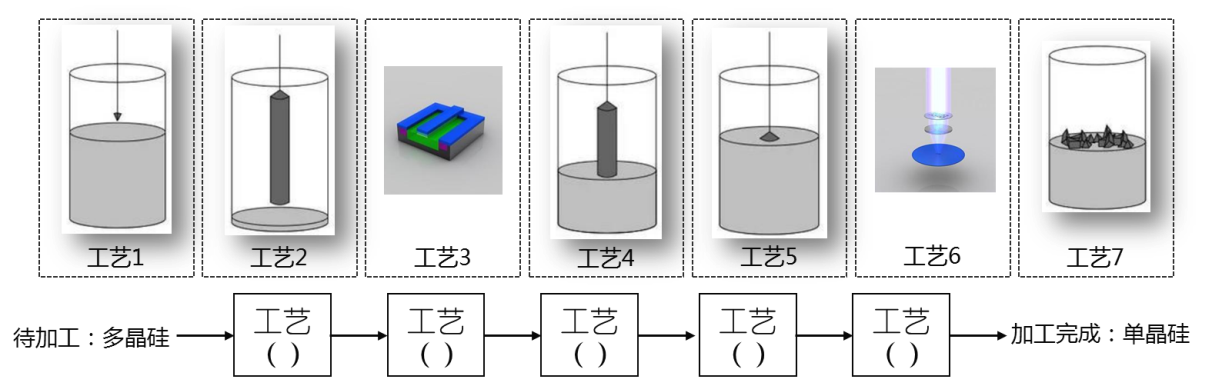 二、进行6寸74HC138晶圆的MAP图的人工标定。（1）测试环境设置：在软件上进行74HC138标定所需探针的选择和晶圆测试数据的设置，选错2次后本题将不得分；（2）芯片电参数测试：通过软件对晶圆上各芯片逐个进行电参数测试，选手需根据屏幕上出现的电参数表判断并在MAP图中标定对应芯片的好坏，电参数符合要求则标定为Pass片，电参数不符合要求则标定为Fail片；（3）芯片外观检查：通过软件对经过电参数测试后的Pass片逐个进行外观检查，若芯片外观有瑕疵，在MAP图中标定对应芯片为Fail片；（4）提交MAP图。第三部分集成电路测试一、比赛要求比赛现场下发若干块集成电路芯片、配套的焊接套件及相关技术资料（芯片手册、焊接套件清单等）。参赛选手在规定时间内，按照相关电路原理与电子装接工艺，设计、焊接、调试集成电路功能测试工装板，完成相应测试要求，填写测试报告。二、比赛内容（1）元器件核查参赛选手按照赛题所提供的焊接套件清单进行元器件的辨识、清点和焊接。赛题所涉及的元器件种类可能包括：电阻、电容、电感、二极管、三极管、电位器、LED发光二极管、MCU、晶振、74系列芯片、CMOS系列芯片、运算放大器芯片等，集成电路封装包含但不限于DIP及SOP等形式。。（2）测试工装焊接调试参赛选手利用赛场发放的芯片，按照芯片手册、电路特性与电路原理在现场下发的测试工装基板、DUT转换板及综合电路功能板上自行焊接测试工装电路板并调试，自行完成测试工装与测试平台之间的信号接入。电路板焊接调试完成后，必须用万用表测量功能测试电路板VCC及GND之间是否存在短路，若存在短路现象，必须排除后方可使用测试平台进行测试，以免造成设备损坏。（3）集成电路测试程序的编写参赛选手在Windows XP操作系统的Visual Studio 6.0开发环境下编写基于C语言的测试参考程序，赛题提供测试所用的相应函数，其余代码由选手自行编写并完成调试。参赛选手根据任务书测试要求及被测集成电路的芯片手册，将需要测试的结果按照要求通过编写的上位机程序界面呈现，参赛选手应首先确保制作的集成电路测试工装无短路等故障，避免由于工装板短路等故障造成竞赛平台的损坏。（4）芯片参数、基本功能及综合应用电路的测试参赛选手在完成规定测试任务后填写相关测试报告。任务一：数字集成电路测试SN74HC245总线收发器，是典型的CMOS型三态缓冲门电路。主要用于实现数据总线的双向异步通信。可能测试的参数包括开短路测试、输出高低电平测试（VOH、VOL）、输入高低电流测试（IIH、IIL）、电源电流测试等。参数测试要求：对地测试电流设置为-100μA，对电源测试电流设置为100μA，完成测试并填写测试报告。芯片功能测试要求：从输入端输入10101010和01010101电平。测得在两种方向情况下的对应输出端电平值，将输出端电平值在屏幕显示并记录至测试报告。测试电流设置为1mA（其中X代表任意电平，L代表低电平，H代表高电平，1为高电平，0为低电平）参赛选手根据以上测试条件编写测试程序，判断SN74HC245的双向功能是否正常。以上为示例，具体待测试芯片型号、测试参数、功能测试要求等信息由裁判长比赛前抽取确定。任务二：模拟集成电路测试参赛选手利用LM358芯片按照下列要求，完成测试工装板的设计及装配，要求如下：（1）测试输入失调电压，共模抑制比，最大输出电流，短路电流，最大输出电压等参数测试。（2）根据给定要求和提供的元器件，完成运算放大器应用电路设计及装配，测试相关参数，填写测试报告。利用LM358和给定的其他元器件，设计一个输入为1.5V，输出为-3.5V的放大器，利用测试平台测量相关参数并记录至测试报告。以上为示例，具体参数要求由裁判长根据参数要求现场确定。任务三：综合应用电路功能测试综合应用电路为典型的模拟和数字集成电路组成的综合应用电路，两者功能相互独立，利用测试平台参赛完成相关参数的测试。选手根据现场下发的任务参数要求，任务要求如下：（1）根据现场下发的元器件清单、套件及装配图完成综合应用电路的装配；（2）根据任务参数设置要求，完成相关参数的测试，填写测试报告。第四部分集成电路分选一、比赛要求	参赛选手根据现场下发的74HC04芯片手册资料完成74HC04芯片的筛选，并把测试结果呈现在上位机程序界面，分选出的74HC04芯片数量记录至测试报告。二、比赛内容现场下发一定数量的与74HC04封装完全一致的集成电路芯片。参赛选手需将芯片安装在测试座上，根据现场下发的74HC04芯片手册资料，完成测试工装板的焊接及测试信号的引入，编写测试程序。通过手动操作筛选出下发的74HC04芯片，供后续任务使用。第五部分集成电路应用一、比赛要求选手利用现场下发集成电路应用产品套件和第四部分分选出来的芯片，完成功能的电路板装及单片机编程调试，实现相应功能。二、比赛内容选手利用集成电路测试中任务一测试的74HC245及集成电路分选任务中所分选的两颗74HC04芯片，装入现场下发的典型应用功能电路中相应位置，然后将该主控板装配入典型应用功能电路中，并基于主控板（LK32T102（M0内核））进行程序编程，最终完成对典型应用功能电路的控制任务。序号比赛任务占比考核内容1集成电路设计与仿真10%选手利用指定PMOS和NMOS管作为基本元件设计逻辑单元，在此基础上根据要求设计指定功能数字电路并完成功能仿真验证。2集成电路工艺仿真5%选手完成集成电路制造相关工艺的仿真操作。3集成电路测试50%（1）选手完成集成电路测试所需工装的设计及制作。（2）选手完成常见数字电路基本参数，功能及应用电路测试；模拟集成电路基本参数、应用电路测试；模拟和数字集成电路综合应用电路测试。4集成电路分选15%选手从现场下发无型号标注的集成电路中分选出指定型号的集成电路，装配至任务书要求的其他电路。5集成电路应用15%选手完成典型电子产品的装调，编写功能程序代码，实现指定功能。6职业素养与安全生产5%考核参赛选手在职业规范、团队协作、组织管理、工作计划、团队风貌等方面的职业素养成绩。日期时间事项竞赛前一日07:00-14:00参赛队报到注册竞赛前一日14:30-15:30召开赛项说明会、抽取检录序号竞赛前一日16:00-16:30参赛选手熟悉场地竞赛前一日16:30-17:00开赛式竞赛日07:30选手到指定地点集合检录竞赛日07:30-08:10自带设备工具检查，参赛选手一次加密，抽取参赛号竞赛日08:10-08:30二次加密，抽取赛位号竞赛日08:30-08:50设备工具检查并签字确认竞赛日08:50-08:55发放赛题与元器件竞赛日08:55-09:00裁判讲解比赛注意事项竞赛日09:00-14:00比赛竞赛日14:00-16:00申诉受理竞赛日14:00-19:30裁判评分  成绩复核确认  竞赛日19：30-21:30公布比赛结果竞赛日——比赛成绩确认、录入上报竞赛后一日9:00-11:00闭赛式（宣布比赛结果并颁奖、赛项点评）序号设备名称型号技术参数1集成电路教学测试平台LK8810S一、接口与参考电压板(IV)1、驱动电压范围：0-10V，精度:0.05%2、驱动电流范围：0-20mA，二、电源与测量板(PM)1、PMU电压电流测量范围：±20V/±100mA2、驱动/测量电压：10V,20V 2档电压量程自动设定，精度：0.05%3、驱动/测量电流：1uA、10uA、100uA、1mA、10mA、100mA，精度：0.5%三、数字功能管脚板(PE)1、用户时钟信号：8kHz-1MHz2、驱动及比较电平范围 ±10V（精度±10mV）　3、16路功能测试管脚通道4、4路用户继电器四、模拟功能板(WM)1、正弦波频率范围：10Hz-200kHz2、测量精度：±0.20%3、测量电压范围：±5V4、2路失真度测量及频率测量通道五、专用测试与模拟开关板（CS）1、8x16光继电器矩阵开关2、20MHZ 单片机编程功能，并扩展128K RAM（8bit），RAM数据可由PC机读/写或CPU读/写3、控制16只继电器，提供继电器空接点2集成电路应用开发资源系统LK220T一、系统规格：1、主机尺寸80*60*20cm2、测试接口 2个3、测试区 1个4、练习面包板面积 180mm*190mm5、虚拟万用表接口 4个6、虚拟示波器接口 5个7、测试模块 6块8、应用开发模块 8块9、SCSI100P连接线 1.5m10、杜邦线若干/接口 HDMI二、虚拟万用表直流电压测量 60mV-800V  ±1% ±3 digit  交流电压测量 60mV-600V  ±1% ±3 digit直流电流测量：60mA-10A ±1.5%±5 digit交流电流测量：60mA-10A ±1.5%±5 digit电阻测量：600Ω-60MΩ ±1%±5 digit电容测量：40nF-400uF  ±2%±5 digit三、虚拟示波器模拟带宽  70MHz 通道数  4通道实时取样率  1GSa/s 存储深度  64K  时基精度  ±50ppm 时基范围  2ns/div-1000s/div(以1-2-4方式步进) 输入阻抗  1MΩ/25pF 输入灵敏度范围  2mV/div～10V/div  垂直分辨率  8Bit3集成电路教学软件LK8810S-SP1、集成电路教学软件实现对测试系统的设备监测，实时监测设备的各种状态与运行情况。2、平台可以记录设备的工作记录、测试过程中的各种数据，并通过网络将数据上传到云端服务器保存。3、平台还提供统计、在线分析等诸多功能模块对IC测试数据进行分析与决策，辅助师生更好的做好IC测试工作。4、平台采用扁平化设计，功能分区清晰明确。4集成电路制造工艺虚拟仿真训练平台LK-ICVS-GST1、融合集成电路多种工艺，如晶圆制造工艺、流片工艺、封装工艺等。2、行业级模拟仿真，仿真模型基于国内外IC厂家工业现场的行业设备直接建模、虚拟化。3、微电子领域知名专家指导，融合多家国内外先进IC设计厂家资源。4、平台提供晶圆制造、流片生产、芯片封装等集成电路制造工艺流程的交互式虚拟仿真模型，用户可进行典型集成电路制造工艺流程的学习和模拟测试，真实体会行业设备的运作细节。评分项目评分细则分值评分方式集成电路设计与仿真（10%）电路设计符合赛题要求4结果评分（客观）集成电路设计与仿真（10%）电路仿真功能正确4结果评分（客观）集成电路设计与仿真（10%）电路精简、元件数量少2结果评分（客观）集成电路工艺仿真（5%）集成电路工艺步骤选择的正确性2结果评分（客观）集成电路工艺仿真（5%）晶圆MAP图人工标定的正确性3结果评分（客观）集成电路测试（50%）（1）测量的数字电路基本参数，功能及应用电路参数的正确性；（2）测量的模拟集成电路基本参数、应用电路参数的正确性；（3）模拟和数字集成电路综合应用电路参数及功能的正确性；50结果评分（客观）集成电路分选（15%）测试平台的应用及分选芯片的正确性15结果评分（客观）集成电路应用（15%）应用电路的功能实现15结果评分（客观）职业素养（5%）安全用电2过程评分（主观）职业素养（5%）环境清洁1过程评分（主观）职业素养（5%）操作规范2过程评分（主观）扣分项超过规定时间补领元器件（每个）1过程评分（客观）（由评分裁判根据测试记录的结果进行评判）扣分项更换测试及装配芯片（限1次）4过程评分（客观）（由评分裁判根据测试记录的结果进行评判）扣分项更换电路板套件（限1次）10过程评分（客观）（由评分裁判根据测试记录的结果进行评判）扣分项更换竞赛设备配件（限1次）10过程评分（客观）（由评分裁判根据测试记录的结果进行评判）扣分项违纪扣分视情节而定裁判长总计100%100%资源名称资源名称表现形式资源要求完成时间基本资源技能概要文本文档1.微电子专业技能介绍；2.集成电路开发及应用教学训练大纲；3.集成电路开发及应用竞赛技能要点；4.技能评价体系规划；赛后60天内完成基本资源训练单元演示文稿视频1.IC测试系统课件：相关电子课件、图片等；2.IC测试云平台：教学资源由视频、PPT、文本、图片、VR视频等素材资源组成；赛后60天内完成基本资源训练资源文本文档开发高职配套教材：1.《集成电路开发及应用技术》2.《IC制造虚拟仿真》微电子教学资源库建设：1.集成电路版图设计教学案例2.集成电路制造工艺教学案例3.集成电路封装测试教学案例赛后90天内完成拓展资源赛项宣传片视频10分钟视频文件涵盖产业发展、赛项背景、组织过程、竞赛选手竞技风采、专家访谈等内容。赛后5天内完成拓展资源试题库文本文档集成电路开发及应用实验案例不少于10套赛后60天内完成拓展资源案例库文本文档集成电路开发及应用实验案例不少于10套赛后60天内完成输入输入输入输出输出ABCinSCout0000001010100101100100110011011010111111Control Inputs控制输入Operation 运行工作状态GDIR工作状态LLB 数据到A 总线LHA 数据到B 总线HX隔离